О присвоении почтового адреса земельному участку, расположенному в хуторе Первомайский, по улице МичуринаНа основании пункта 1.20 статьи 14 Федерального pакона от 6 октября 2003 года № 131-ФЗ «Об общих принципах организации местного самоуправления в Российской Федерации», постановления главы муниципального образования Красноармейский район от 31 января 2006 года № 169 «О передаче полномочий при присвоении адресов земельным участкам, зданиям, строениям, сооружениям» в соответствии с решением Совета Старонижестеблиевского сельского поселения Красноармейского района 9 февраля 2010 года № 13 «О присвоении адресов земельным участкам, зданиям и сооружениям в Старонижестеблиевском сельском поселении Красноармейского района» на основании заявления  Шматко Юрия Дмитриевича,, в целях упорядочения почтово-адресной нумерации   п о с т а н о в л я ю:1. Земельному участку, общей площадью 4000 кв.м., с кадастровым номером 23:13:0404002:42 , категория земель: земли населённых пунктов, с видом разрешённого использования – для жилья и ведения хозяйства, находящегося в собственности Шматко Юрия Дмитриевича, расположенного по адресу: Краснодарский край, Красноармейский район, станица Старонижестеблиевская,  улица Мичурина, 72, присвоить почтовый адрес:1) РФ, Краснодарский край, Красноармейский район, хутор Первомайский, улица Мичурина, 72.                   2. Главному специалисту по земельным отношениям администрации Старонижестеблиевского сельского поселения Красноармейского района Нимченко А.С. внести изменения в земельно - шнуровую и похозяйственную книги.3. Контроль за выполнением настоящего постановления, возложить на заместителя главы Старонижестеблиевского сельского поселения Красноармейского района Е.Е. Черепанову.4. Постановление вступает в силу со дня его подписания.ГлаваСтаронижестеблиевскогосельского поселенияКрасноармейского района                                                                       В.В. Новак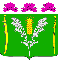 АДМИНИСТРАЦИЯСТАРОНИЖЕСТЕБЛИЕВСКОГО СЕЛЬСКОГО ПОСЕЛЕНИЯ КРАСНОАРМЕЙСКОГО РАЙОНАПОСТАНОВЛЕНИЕАДМИНИСТРАЦИЯСТАРОНИЖЕСТЕБЛИЕВСКОГО СЕЛЬСКОГО ПОСЕЛЕНИЯ КРАСНОАРМЕЙСКОГО РАЙОНАПОСТАНОВЛЕНИЕ«__09____»__07_____2020 г.№ __79_______станица Старонижестеблиевскаястаница Старонижестеблиевская